Name: 
Score: 0 / 15 points (0%)Chapter 1: Understanding the Financial Planning ProcessTrue/False
Indicate whether the statement is true or false.True/False
Indicate whether the statement is true or false.True/False
Indicate whether the statement is true or false.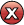  1. Financial plans are not influenced by the economic environment. 2. Businesses ultimately determine the kinds of good and services to provide to consumers. 3. Certain financial goals are important regardless of age. 4. Young adults today should find it easier to achieve the same financial rewards during their working careers than did their parents' generation. 5. Unless you attain your short-term goals, you probably will not be able to achieve your intermediate- or long-term goals. 6. People who prefer immediate satisfaction usually find it easier to achieve long-term net worth. 7. You are more likely to attain your financial goals if you set them higher than you are currently able to achieve. 8. Gender differences are a factor in the way people think about money. 9. Recession is the phase in the economic cycle during which levels of employment and growth of economic activity are both high. 10. Consumer price index (CPI) is a measure of the cost of living and inflation that is based on changes in the cost of a market basket of consumer goods and services.Multiple Choice
Identify the choice that best completes the statement or answers the question.Multiple Choice
Identify the choice that best completes the statement or answers the question.Multiple Choice
Identify the choice that best completes the statement or answers the question. 1. Planning concerns that can drastically change one's financial circumstances include: 2. Controllable factors that have an effect on the income you earn include all of the following EXCEPT for: 3. When asked about their financial goals, Canadians indicated one of the following as their number one financial goal: 4. What is not a tangible asset from the following list: 5. One of government’s method for managing the economy is fiscal policy, which is not
represented in one of the following situations: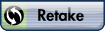 